RİSKLER VE BAŞETME BECERİLERİ OKUL PROJESİUYGULAMA ESASLARIProje doğrultusunda eğitici eğitimi almamış rehber öğretmen bilgilerinin 26 Ekim 2015 tarihine kadar okulun bağlı bulunduğu Rehberlik ve Araştırma Merkezine okul müdürlüğünce bildirilmesi gerekmektedir. Proje doğrultusunda eğitici eğitimi almamış rehber öğretmen eğitimleri 09-13 Kasım 2015 tarihleri arasında proje ekibi tarafından gerçekleştirilecektir.Proje doğrultusunda eğitici eğitiminden geçmiş rehber öğretmenlerin çalıştıkları okulda en geç 23 Kasım 2015 tarihine kadar çalışmaları planlayarak bağlı bulundukları Rehberlik ve Araştırma Merkezine göndermeleri gerekmektedir.Okul yönetimi tarafından, okul uygulama planının, çalışmanın yapılacağı sınıflarda dersi olan öğretmenlere bildirilmesi gerekmektedir. 2014–2015 eğitim öğretim yılında proje kapsamında yönetici-öğretmen eğitimi almamış olan yönetici ve öğretmenlere, 24-27 Kasım 2015 tarihleri arasında eğitici rehber öğretmen tarafından eğitim verilmesi gerekmektedir.Aile oturumları da 24-27 Kasım 2015 tarihleri arasında yapılacaktır. Aile oturumlarına öğrenci oturumu planlanan şubelerin velileri davet edilecektir.Yönetici-öğretmen ve aile oturumları gerçekleştirildikten sonra öğrenci oturumları yapılacaktır. Öğrenci oturumları Aralık ayı içerisinde gerçekleştirilecek şekilde planlanacaktır.Rehber öğretmen sayısı 1 (bir) olan okullarda; 4., 6., ve 9. sınıf seviyesinde 6 şubeden fazla şube olması durumunda, belirtilen tarihlerde en fazla 6 şubenin eğitimlerinin planlanması gerekmektedir.Rehber öğretmen sayısı 1 (bir) den fazla olan okullarda eğitimlerin rehber öğretmenlere eşit sayıda şube düşecek şekilde planlanması gerekmektedir. Eğitimlerin 31 Aralık 2015 tarihine kadar tamamlanması gerekmektedir. Şube sayısı fazla olan okullarda, eğitimi yapılamayan şubeler için planlama 2. dönemde gerçekleştirileceğinden eğitim almamış şube sayılarının en geç 08 Ocak 2016 tarihine kadar okulun bağlı bulunduğu Rehberlik ve Araştırma Merkezine okul yönetimi tarafından bildirilmesi gerekmektedir.Çalışmaların sonunda; Riskler ve Baş Etme Becerileri Okul Projesi Yönetici-Öğretmen Eğitimi Programı Değerlendirme Sonuçları Tablosu (Ek-4), Aile Eğitimi Programı Değerlendirme Sonuçları Tablosu (Ek-5), Riskler ve Baş Etme Becerileri Okul Projesi Değerlendirme Raporu (Ek-6) ve çalışmaların görsellerinin okulun bağlı bulunduğu Rehberlik ve Araştırma Merkezine en geç 08 Ocak 2016 tarihine kadar okul yönetimi tarafından gönderilmesi gerekmektedir.Rehberlik ve Araştırma Merkezi Müdürlüklerinin; okullardan gelecek tüm raporları oluşturulacak bir komisyon aracılığı ile okul /ilçe bazında inceleyip değerlendirmeleri, ilçe bazında proje kapsamında yapılan çalışmaları, sayısal verileri ile birlikte raporlaması gerekmektedir.Rehberlik ve Araştırma Merkezi Müdürlüklerince eğitim çalışmasının yapılamadığı okul ve şubeler için 2015-2016 eğitim öğretim yılı ikinci dönem başında gerçekleştirilmek üzere eğitim planlamasının yapılarak en geç 22 Ocak 2016 tarihine kadar İl Milli Eğitim Müdürlüğüne öneriler ile birlikte gönderilmesi gerekmektedir.  Rehber öğretmenlerin; madde ile tanışmış öğrenci / yetişkin / aileyi sosyal destek almak için RAM'lara, tıbbi destek almak için sağlık kurumlarına yönlendirmeleri gerekmektedir.Rehber öğretmenlerin; çalışmalar esnasında Eylül- Ekim 2015 tarihinde revize edilen Riskler ve Başetme Becerileri Okul Projesi El Kitabında yer alan çalışmanın ana hatlarında belirlenen maddelere dikkat etmeleri ve etkinlikleri el kitabında yer aldığı biçimde, değişiklik yapmadan uygulamaları gerekmektedir.EKLER: 	Davetiye MektubuYönetici-Öğretmen Eğitimi Programı Değerlendirme FormuAile Eğitimi Programı Değerlendirme FormuÖğrenci Eğitimi Programı Değerlendirme Formu (4.Sınıf)Öğrenci Eğitimi Programı Değerlendirme Formu (6.Sınıf)Öğrenci Eğitimi Programı Değerlendirme Formu (9.Sınıf)Riskler ve Baş Etme Becerileri Okul Projesi Yönetici-Öğretmen Eğitimi Programı Değerlendirme Sonuçları TablosuRiskler ve Baş Etme Becerileri Okul Projesi Aile Eğitimi Programı Değerlendirme Sonuçları TablosuRiskler ve Baş Etme Becerileri Okul Projesi Öğrenci Eğitimi Programı Değerlendirme Sonuçları Tablosu (4.Sınıf)Riskler ve Baş Etme Becerileri Okul Projesi Öğrenci Eğitimi Programı Değerlendirme Sonuçları Tablosu (6.Sınıf)Riskler ve Baş Etme Becerileri Okul Projesi Öğrenci Eğitimi Programı Değerlendirme Sonuçları Tablosu (9.Sınıf)Riskler ve Baş Etme Becerileri Okul Projesi Değerlendirme RaporuEK:1EK-2RİSKLER VE BAŞETME BECERİLERİ OKUL PROJESİYÖNETİCİ-ÖĞRETMEN EĞİTİMİ PROGRAMI DEĞERLENDİRME FORMU	Değerli Yöneticiler, ÖğretmenlerBu çalışma ile katıldığınız programa ilişkin olarak kazanımlarınızı değerlendirilmeniz ve bizimle paylaşmanız amaçlanmıştır. Vereceğiniz bilgiler, sizlerle paylaşılan programın etkililiğini değerlendirmemizi sağlayacak ve önerileriniz, bundan sonraki çalışmalarımıza ışık tutacaktır.  Cevaplarınızı programdan ne kadar yararlandığınızı düşünerek veriniz.  Cevabınızı, her bir sorunun karşısındaki,  sizin için en uygun olan sütundaki kutucuğa  (X) işareti koyarak veriniz. Kimliğiniz ile ilgili bilgilerinizi lütfen forma YAZMAYINIZ. Formda belirtilen bilgiler çalışma kapsamında değerlendirilecek ve üçüncü şahıslarla paylaşılmayacaktır.Katılımınız için teşekkür ederiz…EK-3RİSKLER VE BAŞETME BECERİLERİ OKUL PROJESİAİLE EĞİTİMİ PROGRAMI DEĞERLENDİRME FORMUSevgili Anne-Babalar, Öğrenci Velilerimiz;Bu çalışma ile katıldığınız programa ilişkin olarak kazanımlarınızı değerlendirilmeniz ve bizimle paylaşmanız amaçlanmıştır. Vereceğiniz bilgiler, sizlerle paylaşılan programın etkililiğini değerlendirmemizi sağlayacak ve önerileriniz, bundan sonraki çalışmalarımıza ışık tutacaktır.  Cevaplarınızı programdan ne kadar yararlandığınızı düşünerek veriniz.  Cevabınızı, her bir sorunun karşısındaki,  sizin için en uygun olan sütundaki kutucuğa  (X) işareti koyarak veriniz. Kimliğiniz ile ilgili bilgilerinizi lütfen forma YAZMAYINIZ. Formda belirtilen bilgiler çalışma kapsamında değerlendirilecek ve üçüncü şahıslarla paylaşılmayacaktır.Katılımınız için teşekkür ederiz…EK-4RİSKLER VE BAŞETME BECERİLERİ OKUL PROJESİÖĞRENCİ EĞİTİMİ PROGRAMI DEĞERLENDİRME FORMU(4.SINIFLAR)Sevgili Öğrenciler,Bu çalışma ile katıldığınız programa ilişkin olarak kazanımlarınızı değerlendirilmeniz ve bizimle paylaşmanız amaçlanmıştır. Vereceğiniz bilgiler, sizlerle paylaşılan programın etkililiğini değerlendirmemizi sağlayacak ve önerileriniz, bundan sonraki çalışmalarımıza ışık tutacaktır.  Cevaplarınızı programdan ne kadar yararlandığınızı düşünerek veriniz.  Cevabınızı, her bir sorunun karşısındaki,  sizin için en uygun olan sütundaki kutucuğa  (X) işareti koyarak veriniz. Kimliğiniz ile ilgili bilgilerinizi lütfen forma YAZMAYINIZ. Formda belirtilen bilgiler çalışma kapsamında değerlendirilecek ve üçüncü şahıslarla paylaşılmayacaktır.Katılımınız için teşekkür ederiz…EK-5RİSKLER VE BAŞETME BECERİLERİ OKUL PROJESİÖĞRENCİ EĞİTİMİ PROGRAMI DEĞERLENDİRME FORMU(6.SINIFLAR)Sevgili Öğrenciler,Bu çalışma ile katıldığınız programa ilişkin olarak kazanımlarınızı değerlendirilmeniz ve bizimle paylaşmanız amaçlanmıştır. Vereceğiniz bilgiler, sizlerle paylaşılan programın etkililiğini değerlendirmemizi sağlayacak ve önerileriniz, bundan sonraki çalışmalarımıza ışık tutacaktır.  Cevaplarınızı programdan ne kadar yararlandığınızı düşünerek veriniz.  Cevabınızı, her bir sorunun karşısındaki,  sizin için en uygun olan sütundaki kutucuğa  (X) işareti koyarak veriniz. Kimliğiniz ile ilgili bilgilerinizi lütfen forma YAZMAYINIZ. Formda belirtilen bilgiler çalışma kapsamında değerlendirilecek ve üçüncü şahıslarla paylaşılmayacaktır.Katılımınız için teşekkür ederiz…Riskler ve Başetme Becerileri Projesi eğitimini 4.Sınıfta ALDIM (  ) ALMADIM (  )EK-6RİSKLER VE BAŞETME BECERİLERİ OKUL PROJESİÖĞRENCİ EĞİTİMİ PROGRAMI DEĞERLENDİRME FORMU(9.SINIFLAR)Sevgili Öğrenciler,Bu çalışma ile katıldığınız programa ilişkin olarak kazanımlarınızı değerlendirilmeniz ve bizimle paylaşmanız amaçlanmıştır. Vereceğiniz bilgiler, sizlerle paylaşılan programın etkililiğini değerlendirmemizi sağlayacak ve önerileriniz, bundan sonraki çalışmalarımıza ışık tutacaktır.  Cevaplarınızı programdan ne kadar yararlandığınızı düşünerek veriniz.  Cevabınızı, her bir sorunun karşısındaki,  sizin için en uygun olan sütundaki kutucuğa  (X) işareti koyarak veriniz. Kimliğiniz ile ilgili bilgilerinizi lütfen forma YAZMAYINIZ. Formda belirtilen bilgiler çalışma kapsamında değerlendirilecek ve üçüncü şahıslarla paylaşılmayacaktır.Katılımınız için teşekkür ederiz…EK-7RİSKLER VE BAŞETME BECERİLERİ OKUL PROJESİYÖNETİCİ-ÖĞRETMEN EĞİTİMİ PROGRAMI DEĞERLENDİRME SONUÇLARI TABLOSU	AÇIKLAMA:Eğitimler tamamlandıktan sonra aşağıdaki tabloya Yönetici ve Öğretmenlere uygulanan Değerlendirme Formlarından (Ek-2) elde edilen sayısal verilerin toplamı girilecektir. EK-8RİSKLER VE BAŞETME BECERİLERİ OKUL PROJESİAİLE EĞİTİMİ PROGRAMI DEĞERLENDİRME SONUÇLARI TABLOSUAÇIKLAMA:Eğitimler tamamlandıktan sonra aşağıdaki tabloya Ailelere uygulanan Değerlendirme Formlarından (Ek-3) elde edilen sayısal verilerin toplamı girilecektir. EK-9RİSKLER VE BAŞETME BECERİLERİ OKUL PROJESİÖĞRENCİ EĞİTİMİ PROGRAMI DEĞERLENDİRME SONUÇLARI TABLOSU(4.SINIFLAR)AÇIKLAMA:Eğitimler tamamlandıktan sonra aşağıdaki tabloya Öğrencilere uygulanan Değerlendirme Formlarından (Ek-4) elde edilen sayısal verilerin toplamı girilecektir. EK-10RİSKLER VE BAŞETME BECERİLERİ OKUL PROJESİÖĞRENCİ EĞİTİMİ PROGRAMI DEĞERLENDİRME SONUÇLARI TABLOSU(6.SINIFLAR)AÇIKLAMA:Eğitimler tamamlandıktan sonra aşağıdaki tabloya Öğrencilere uygulanan Değerlendirme Formlarından (Ek-5) elde edilen sayısal verilerin toplamı girilecektir. 	Riskler ve Başetme Projeleri Eğitimini 4.Sınıfta Alan Öğrenci Sayısı		:……..	Riskler ve Başetme Projeleri Eğitimini 4.Sınıfta Almayan Öğrenci Sayısı	:……..EK-11RİSKLER VE BAŞETME BECERİLERİ OKUL PROJESİÖĞRENCİ EĞİTİMİ PROGRAMI DEĞERLENDİRME SONUÇLARI TABLOSU(9.SINIFLAR)AÇIKLAMA:Eğitimler tamamlandıktan sonra aşağıdaki tabloya Öğrencilere uygulanan Değerlendirme Formlarından (Ek-6) elde edilen sayısal verilerin toplamı girilecektir. 												EK-12……………………………………………………. OKULURİSKLER VE BAŞETME BECERİLERİ OKUL PROJESİ DEĞERLENDİRME RAPORURİSKLER VE BAŞETME BECERİLERİ OKUL PROJESİ EĞİTİM ÇALIŞMALARININ DEĞERLENDİRİLMESİ(Bu bölümde Proje çalışmaları kapsamında yapılan eğitim çalışmalarına öğretmen, öğrenci ve velilerin katılım durumu, çalışmada karşılaşılan güçlükler, çalışmayla ilgili varsa öneriler, vb. yazılacaktır.)ONAY.............................……….………………….OKULURİSKLER VE BAŞETME BECERİLERİ OKUL PROJESİ ANNE-BABA EĞİTİMİ ÇAĞRI MEKTUBU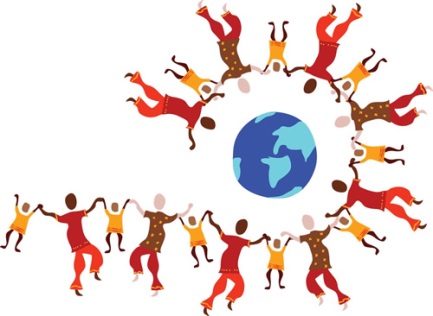 Okulumuzda “Riskler ve Başetme Becerileri” konulu eğitim çalışması gerçekleştirilecektir. Bu eğitim; çocuklarınızla ilgili problemlerinizi çözebilmenize ve risklerden korunmalarına katkıda bulunacağından katılımınızı rica ederiz.Toplantı Tarihi	:Toplantı Yeri	:Toplantı Saati        :Okulumuzda “Riskler ve Başetme Becerileri” konulu eğitim çalışması gerçekleştirilecektir. Bu eğitim; çocuklarınızla ilgili problemlerinizi çözebilmenize ve risklerden korunmalarına katkıda bulunacağından katılımınızı rica ederiz.Toplantı Tarihi	:Toplantı Yeri	:Toplantı Saati        :Madde No    Program İçeriğinde Yer Verilen BilgilerÇok yararlı olduYararlı OlduYararlı olmadıHiç Yararlı olmadı1Madde bağımlılığı hakkındaki bilgiler2Bağımlılık yapıcı maddeler hakkındaki bilgiler3Bağımlılığa neden olan unsurlar hakkındaki bilgiler4Bağımlılık süreci hakkındaki bilgiler5Bağımlılık yapıcı maddelerin etkileri hakkındaki bilgiler6Bağımlılığın oluşumundaki risk etkenleri hakkındaki bilgiler7Gençlerin madde kullandığını nasıl anlayabileceğimiz hakkındaki bilgiler8Madde bağımlılığını önleme hakkındaki bilgiler9Çocuk ve gençler için risk faktörleri hakkındaki bilgiler10Teknoloji bağımlılığı hakkında bilgiler11Çocuğun ya da gencin madde kullandığından şüphelenildiği durumlarda yapılmasıgerekenler hakkındaki bilgiler12Koruyucu önleme faaliyetlerinde okul ve öğretmenin rolü hakkındaki bilgiler13Madde kullanan bir öğrencinin okulda kriz geçirmesi halinde yapılması gerekenler hakkındaki bilgiler14Hukuki durum hakkında verilen bilgilerOlumsuz cevaplarınız varsa,   lütfen nedenlerini ve bu konudaki önerilerinizi belirtiniz…Olumsuz cevaplarınız varsa,   lütfen nedenlerini ve bu konudaki önerilerinizi belirtiniz…Olumsuz cevaplarınız varsa,   lütfen nedenlerini ve bu konudaki önerilerinizi belirtiniz…Olumsuz cevaplarınız varsa,   lütfen nedenlerini ve bu konudaki önerilerinizi belirtiniz…Olumsuz cevaplarınız varsa,   lütfen nedenlerini ve bu konudaki önerilerinizi belirtiniz…Olumsuz cevaplarınız varsa,   lütfen nedenlerini ve bu konudaki önerilerinizi belirtiniz…Madde No    Program İçeriğinde Yer Verilen BilgilerÇok yararlı olduYararlı OlduYararlı olmadıHiç Yararlı olmadı1Madde bağımlılığı hakkındaki bilgiler2Bağımlılık yapıcı maddeler hakkındaki bilgiler3Bağımlılığa neden olan unsurlar hakkındaki bilgiler4Bağımlılık süreci hakkındaki bilgiler5Bağımlılık yapıcı maddelerin etkileri hakkındaki bilgiler6Bağımlılığın oluşumundaki risk etkenleri hakkındaki bilgiler7Gençlerin madde kullandığını nasıl anlayabileceğimiz hakkındaki bilgiler8Madde bağımlılığını önleme hakkındaki bilgiler9Çocuk ve gençler için risk faktörleri hakkındaki bilgiler10Teknoloji bağımlılığı hakkında bilgiler11Çocuğun ya da gencin madde kullandığından şüphelenildiği durumlarda yapılması gerekenler hakkındaki bilgiler12Koruyucu önleme faaliyetlerinde ailenin rolühakkındaki bilgiler13Madde bağımlılığı ile ilgili hukuki durum hakkında verilen bilgilerOlumsuz cevaplarınız varsa,   lütfen nedenlerini ve bu konudaki önerilerinizi belirtiniz…Olumsuz cevaplarınız varsa,   lütfen nedenlerini ve bu konudaki önerilerinizi belirtiniz…Olumsuz cevaplarınız varsa,   lütfen nedenlerini ve bu konudaki önerilerinizi belirtiniz…Olumsuz cevaplarınız varsa,   lütfen nedenlerini ve bu konudaki önerilerinizi belirtiniz…Olumsuz cevaplarınız varsa,   lütfen nedenlerini ve bu konudaki önerilerinizi belirtiniz…Olumsuz cevaplarınız varsa,   lütfen nedenlerini ve bu konudaki önerilerinizi belirtiniz…Madde No    Program İçeriğinde Yer Verilen BilgilerÇok yararlı olduYararlı OlduYararlı olmadıHiç Yararlı olmadı1Kendini Tanıma ve Sınıf Kuralları Oluşturma2Duyguları Tanıma, Duyguları İfade Etme 3İstendik/İstenmedik Davranışlar4Hayır Diyebilme Becerisi5Alay Etme6Çocuk Hakları  İstismar7Teknoloji Kullanımı8Sağlıklı Büyüme – Resim EtkinliğiOlumsuz cevaplarınız varsa,   lütfen nedenlerini ve bu konudaki önerilerinizi belirtiniz…Olumsuz cevaplarınız varsa,   lütfen nedenlerini ve bu konudaki önerilerinizi belirtiniz…Olumsuz cevaplarınız varsa,   lütfen nedenlerini ve bu konudaki önerilerinizi belirtiniz…Olumsuz cevaplarınız varsa,   lütfen nedenlerini ve bu konudaki önerilerinizi belirtiniz…Olumsuz cevaplarınız varsa,   lütfen nedenlerini ve bu konudaki önerilerinizi belirtiniz…Olumsuz cevaplarınız varsa,   lütfen nedenlerini ve bu konudaki önerilerinizi belirtiniz…Madde No    Program İçeriğinde Yer Verilen BilgilerÇok yararlı olduYararlı OlduYararlı olmadıHiç Yararlı olmadı1 Sınıf Kuralları Oluşturma 2Zamanı Etkili Kullanma3Sorun Çözme 4Uzlaşma Görüşmesi5Hayır Diyebilme 6Çocuk Hakları7Teknoloji Kullanımı8Benim Geleceğim - Slogan / Afiş EtkinliğiOlumsuz cevaplarınız varsa,   lütfen nedenlerini ve bu konudaki önerilerinizi belirtiniz…Olumsuz cevaplarınız varsa,   lütfen nedenlerini ve bu konudaki önerilerinizi belirtiniz…Olumsuz cevaplarınız varsa,   lütfen nedenlerini ve bu konudaki önerilerinizi belirtiniz…Olumsuz cevaplarınız varsa,   lütfen nedenlerini ve bu konudaki önerilerinizi belirtiniz…Olumsuz cevaplarınız varsa,   lütfen nedenlerini ve bu konudaki önerilerinizi belirtiniz…Olumsuz cevaplarınız varsa,   lütfen nedenlerini ve bu konudaki önerilerinizi belirtiniz…Madde No    Program İçeriğinde Yer Verilen BilgilerÇok yararlı olduYararlı OlduYararlı olmadıHiç Yararlı olmadı1 Sınıf Kuralları Oluşturmak2Riskler - Özgüven3Sigara, Alkol ve Madde Kullanımı - Bağımlılık Yapıcı Diğer Maddeler4Teknoloji Bağımlılığı5Grup Psikolojisi6Medyanın Etkisi7Kurallar -  Madde Kültürü ve İnanışlar8Hayır DiyebilmeOlumsuz cevaplarınız varsa,   lütfen nedenlerini ve bu konudaki önerilerinizi belirtiniz…Olumsuz cevaplarınız varsa,   lütfen nedenlerini ve bu konudaki önerilerinizi belirtiniz…Olumsuz cevaplarınız varsa,   lütfen nedenlerini ve bu konudaki önerilerinizi belirtiniz…Olumsuz cevaplarınız varsa,   lütfen nedenlerini ve bu konudaki önerilerinizi belirtiniz…Olumsuz cevaplarınız varsa,   lütfen nedenlerini ve bu konudaki önerilerinizi belirtiniz…Olumsuz cevaplarınız varsa,   lütfen nedenlerini ve bu konudaki önerilerinizi belirtiniz…Madde NoProgram İçeriğinde Yer Verilen Bilgilerİşaretlenen Maddelerin Toplam Sayısı İşaretlenen Maddelerin Toplam Sayısı İşaretlenen Maddelerin Toplam Sayısı İşaretlenen Maddelerin Toplam Sayısı TOPLAMMadde NoProgram İçeriğinde Yer Verilen BilgilerÇok yararlı olduYararlı OlduYararlı olmadıHiç Yararlı olmadıTOPLAM1Madde bağımlılığı hakkındaki bilgiler2Bağımlılık yapıcı maddeler hakkındaki bilgiler3Bağımlılığa neden olan unsurlar hakkındaki bilgiler4Bağımlılık süreci hakkındaki bilgiler5Bağımlılık yapıcı maddelerin etkileri hakkındaki bilgiler6Bağımlılığın oluşumundaki risk etkenleri hakkındaki bilgiler7Gençlerin madde kullandığını nasıl anlayabileceğimiz hakkındaki bilgiler8Madde bağımlılığını önleme hakkındaki bilgiler9Çocuk ve gençler için risk faktörleri hakkındaki bilgiler10Teknoloji bağımlılığı hakkında bilgiler11Çocuğun ya da gencin madde kullandığından şüphelenildiği durumlarda yapılması gerekenler hakkındaki bilgiler12Koruyucu önleme faaliyetlerinde okul ve öğretmenin rolü hakkındaki bilgiler13Madde kullanan bir öğrencinin okulda kriz geçirmesi halinde yapılması gerekenler hakkındaki bilgiler14Madde bağımlılığı ile ilgili hukuki durum hakkında verilen bilgilerMadde NoProgram İçeriğinde Yer Verilen Bilgilerİşaretlenen Maddelerin Toplam Sayısı İşaretlenen Maddelerin Toplam Sayısı İşaretlenen Maddelerin Toplam Sayısı İşaretlenen Maddelerin Toplam Sayısı TOPLAMMadde NoProgram İçeriğinde Yer Verilen BilgilerÇok yararlı olduYararlı OlduYararlı olmadıHiç Yararlı olmadıTOPLAM1Madde bağımlılığı hakkındaki bilgiler2Bağımlılık yapıcı maddeler hakkındaki bilgiler3Bağımlılığa neden olan unsurlar hakkındaki bilgiler4Bağımlılık süreci hakkındaki bilgiler5Bağımlılık yapıcı maddelerin etkileri hakkındaki bilgiler6Bağımlılığın oluşumundaki risk etkenleri hakkındaki bilgiler7Gençlerin madde kullandığını nasıl anlayabileceğimiz hakkındaki bilgiler8Madde bağımlılığını önleme hakkındaki bilgiler9Çocuk ve gençler için risk faktörleri hakkındaki bilgiler10Teknoloji bağımlılığı hakkında bilgiler11Çocuğun ya da gencin madde kullandığından şüphelenildiği durumlarda yapılması gerekenler hakkındaki bilgiler12Koruyucu önleme faaliyetlerinde ailenin rolü hakkındaki bilgiler13Madde bağımlılığı ile ilgili hukuki durum hakkında verilen bilgilerMadde No    Program İçeriğinde Yer Verilen BilgilerÇok yararlı olduYararlı OlduYararlı olmadıHiç Yararlı olmadı1Kendini Tanıma ve Sınıf Kuralları Oluşturma2Duyguları Tanıma, Duyguları İfade Etme 3İstendik/İstenmedik Davranışlar4Hayır Diyebilme Becerisi5Alay Etme6Çocuk Hakları  İstismar7Teknoloji Kullanımı8Sağlıklı Büyüme – Resim EtkinliğiOlumsuz cevaplarınız varsa,   lütfen nedenlerini ve bu konudaki önerilerinizi belirtiniz…Olumsuz cevaplarınız varsa,   lütfen nedenlerini ve bu konudaki önerilerinizi belirtiniz…Olumsuz cevaplarınız varsa,   lütfen nedenlerini ve bu konudaki önerilerinizi belirtiniz…Olumsuz cevaplarınız varsa,   lütfen nedenlerini ve bu konudaki önerilerinizi belirtiniz…Olumsuz cevaplarınız varsa,   lütfen nedenlerini ve bu konudaki önerilerinizi belirtiniz…Olumsuz cevaplarınız varsa,   lütfen nedenlerini ve bu konudaki önerilerinizi belirtiniz…Madde No    Program İçeriğinde Yer Verilen BilgilerÇok yararlı olduYararlı OlduYararlı olmadıHiç Yararlı olmadı1 Sınıf Kuralları Oluşturma 2Zamanı Etkili Kullanma3Sorun Çözme 4Uzlaşma Görüşmesi5Hayır Diyebilme 6Çocuk Hakları7Teknoloji Kullanımı8Benim Geleceğim - Slogan / Afiş EtkinliğiOlumsuz cevaplarınız varsa,   lütfen nedenlerini ve bu konudaki önerilerinizi belirtiniz…Olumsuz cevaplarınız varsa,   lütfen nedenlerini ve bu konudaki önerilerinizi belirtiniz…Olumsuz cevaplarınız varsa,   lütfen nedenlerini ve bu konudaki önerilerinizi belirtiniz…Olumsuz cevaplarınız varsa,   lütfen nedenlerini ve bu konudaki önerilerinizi belirtiniz…Olumsuz cevaplarınız varsa,   lütfen nedenlerini ve bu konudaki önerilerinizi belirtiniz…Olumsuz cevaplarınız varsa,   lütfen nedenlerini ve bu konudaki önerilerinizi belirtiniz…Madde No    Program İçeriğinde Yer Verilen BilgilerÇok yararlı olduYararlı OlduYararlı olmadıHiç Yararlı olmadı1 Sınıf Kuralları Oluşturmak2Riskler - Özgüven3Sigara, Alkol ve Madde Kullanımı - Bağımlılık Yapıcı Diğer Maddeler4Teknoloji Bağımlılığı5Grup Psikolojisi6Medyanın Etkisi7Kurallar -  Madde Kültürü ve İnanışlar8Hayır DiyebilmeOlumsuz cevaplarınız varsa,   lütfen nedenlerini ve bu konudaki önerilerinizi belirtiniz…Olumsuz cevaplarınız varsa,   lütfen nedenlerini ve bu konudaki önerilerinizi belirtiniz…Olumsuz cevaplarınız varsa,   lütfen nedenlerini ve bu konudaki önerilerinizi belirtiniz…Olumsuz cevaplarınız varsa,   lütfen nedenlerini ve bu konudaki önerilerinizi belirtiniz…Olumsuz cevaplarınız varsa,   lütfen nedenlerini ve bu konudaki önerilerinizi belirtiniz…Olumsuz cevaplarınız varsa,   lütfen nedenlerini ve bu konudaki önerilerinizi belirtiniz…RİSKLER VE BAŞETME BECERİLERİ OKUL PROJESİ ÖĞRENCİ OTURUMLARI VERİLERİRİSKLER VE BAŞETME BECERİLERİ OKUL PROJESİ ÖĞRENCİ OTURUMLARI VERİLERİRİSKLER VE BAŞETME BECERİLERİ OKUL PROJESİ ÖĞRENCİ OTURUMLARI VERİLERİRİSKLER VE BAŞETME BECERİLERİ OKUL PROJESİ ÖĞRENCİ OTURUMLARI VERİLERİRİSKLER VE BAŞETME BECERİLERİ OKUL PROJESİ ÖĞRENCİ OTURUMLARI VERİLERİRİSKLER VE BAŞETME BECERİLERİ OKUL PROJESİ ÖĞRENCİ OTURUMLARI VERİLERİRİSKLER VE BAŞETME BECERİLERİ OKUL PROJESİ ÖĞRENCİ OTURUMLARI VERİLERİRİSKLER VE BAŞETME BECERİLERİ OKUL PROJESİ ÖĞRENCİ OTURUMLARI VERİLERİRİSKLER VE BAŞETME BECERİLERİ OKUL PROJESİ ÖĞRENCİ OTURUMLARI VERİLERİRİSKLER VE BAŞETME BECERİLERİ OKUL PROJESİ ÖĞRENCİ OTURUMLARI VERİLERİRİSKLER VE BAŞETME BECERİLERİ OKUL PROJESİ ÖĞRENCİ OTURUMLARI VERİLERİRİSKLER VE BAŞETME BECERİLERİ OKUL PROJESİ ÖĞRENCİ OTURUMLARI VERİLERİŞUBE SAYISIŞUBE SAYISIŞUBE SAYISI4. sınıflar4. sınıflar6. sınıflar6. sınıflar9. sınıflar9. sınıflarTOPLAMTOPLAM4.Sınıf 6.Sınıf9.SınıfKız ErkekKız ErkekKız ErkekKIZERKEKOTURUMOTURUMOTURUMOTURUMRİSKLER VE BAŞETME BECERİLERİ OKUL PROJESİYÖNETİCİ-ÖĞRETMEN OTURUMLARI VERİLERİRİSKLER VE BAŞETME BECERİLERİ OKUL PROJESİYÖNETİCİ-ÖĞRETMEN OTURUMLARI VERİLERİRİSKLER VE BAŞETME BECERİLERİ OKUL PROJESİYÖNETİCİ-ÖĞRETMEN OTURUMLARI VERİLERİEğitim SayısıKatılımcı SayısıOTURUMRİSKLER VE BAŞETME BECERİLERİ OKUL PROJESİAİLE OTURUMLARI VERİLERİRİSKLER VE BAŞETME BECERİLERİ OKUL PROJESİAİLE OTURUMLARI VERİLERİRİSKLER VE BAŞETME BECERİLERİ OKUL PROJESİAİLE OTURUMLARI VERİLERİEğitim SayısıKatılımcı SayısıOTURUM